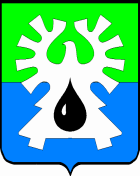 МУНИЦИПАЛЬНОЕ ОБРАЗОВАНИЕ ГОРОД УРАЙХАНТЫ-МАНСИЙСКИЙ АВТОНОМНЫЙ ОКРУГ - ЮГРАДУМА ГОРОДА УРАЙ                                                              РЕШЕНИЕот 29 мая 2008                         			                                     №  54О порядке управления и распоряжения муниципальным жилищным фондом коммерческого использования города Урай(в редакции решений Думы города Урай от 27.11.2008 №96, от  25.06.2009  №59, от 23.09.2010 №72,от 26.05.2011 №26, от 28.02.2013 № 8, от 28.11.2013 № 72, от 26.06.2014 № 33, от 24.12.2015 №150)В целях эффективного использования жилищного фонда коммерческого использования, находящегося в собственности города Урай, на основании подпункта 5 пункта 10 статьи 35 Федерального закона от 06.10.2003 №131-ФЗ «Об общих принципах организации местного самоуправления в Российской Федерации», подпункта 5 пункта 1 статьи 19 устава города Урай Дума города Урай решила:1. Определить порядок управления и распоряжения муниципальным жилищным фондом коммерческого использования города Урай согласно приложению.2. п. 2 утратил силу решением Думы города Урай от 24.12.2015 №1503. Настоящее решение вступает в силу после его официального опубликования в городской газете «Знамя».п. 3 в редакции решения Думы города Урай от 24.12.2015 №150Глава города Урай                                     		         П. И. Кукушкин                                                                       Приложение к решению Думы города Урай от  29.05.2008 №  54Порядок управления и распоряжения муниципальным жилищным фондом коммерческого использования города Урай(в редакции решений Думы города Урай от 27.11.2008 №96, от  25.06.2009  №59, от 23.09.2010 №72,от 26.05.2011 №26, от 28.02.2013 № 8, от 28.11.2013 № 72, от 26.06.2014 № 33, от 24.12.2015 №150)Настоящим порядком в соответствии с нормами Жилищного кодекса Российской Федерации, Гражданского кодекса Российской Федерации определяется механизм управления и распоряжения в городе Урай муниципальным жилищным фондом коммерческого использования.Общие положения1.1. Муниципальный жилищный фонд коммерческого использования города Урай - совокупность жилых помещений, находящихся в собственности муниципального образования города Урай (далее по тексту город Урай) и используемых для проживания граждан на условиях возмездного пользования и иных договоров. п. 1.1 в редакции решений Думы города Урай от 28.02.2013 № 8, от 26.06.2014 № 331.2. Отнесение жилых помещений к муниципальному жилищному фонду коммерческого использования, а также исключение жилых помещений из указанного фонда осуществляется на основании постановления администрации города Урай.п. 1.2 в редакции решений Думы города Урай от 26.05.2011 № 26, от 28.02.2013 № 8  1.3. Объемы фонда жилых помещений из муниципального жилищного фонда,  предоставляемых по договорам найма и иными договорами, определяются, исходя из потребностей и конъюнктуры  рынка жилых помещений, администрацией города Урай. п. 1.3 в редакции решений Думы города Урай от 26.05.2011 № 26, от 26.06.2014 № 33, от 24.12.2015 №1501.4. Жилые помещения муниципального жилищного фонда коммерческого использования города Урай предоставляются гражданам по договору найма и иным договорам в соответствии с условиями, определенными настоящим порядком.п. 1.4 в редакции решения Думы города Урай от 26.06.2014 № 331.5. Предоставленные по договору найма жилые помещения муниципального жилищного фонда коммерческого использования могут быть выкуплены нанимателем и членами его семьи в соответствии с условиями,  определенными настоящим порядком.2. Предоставление жилых помещений муниципального жилищного фонда коммерческого использования города Урай по договорам найма2.1 Жилые помещения муниципального жилищного фонда коммерческого использования города Урай предоставляются по договорам найма следующим категориям граждан, не имеющим жилья в городе Урай на праве собственности либо на праве пользования  по договорам социального найма. абзац в редакции решения Думы города Урай от 28.02.2013 № 8- принятым администрацией города Урай на учет в качестве нуждающихся в жилых помещениях по договорам найма жилого помещения; абзац в редакции решения Думы города Урай от 28.02.2013 № 8, от 24.12.2015 №150- муниципальным служащим;- работникам федеральных, государственных и муниципальных учреждений. абзац в редакции решений Думы города Урай от 25.06.2009 № 59, от 23.09.2010 № 72- гражданам, проходящим государственную службу на территории города Урай, а также службу в органах государственной власти в городе Урай;- руководителям открытых акционерных обществ, в которых доля акций принадлежит муниципальному образованию город Урай.абзац введен решением Думы города Урай от 28.11.2013 № 72В исключительных случаях жилые помещения муниципального жилищного фонда коммерческого использования предоставляются иным категориям граждан (в рамках исполнения решения суда о прекращении права бессрочного владения и пользования жилым помещением; при переходе права собственности на жилые помещения, предоставленные по договорам найма) по договорам найма служебного жилого помещенияабзац в редакции решений Думы города Урай от 27.11.2008 № 96, от 28.02.2013 №8.2.2. Договор найма жилого помещения муниципального жилищного фонда коммерческого использования (далее договор найма жилого помещения) заключается на основании решения администрации города Урай о предоставлении такого помещения.п. 2.2 в редакции решения Думы города Урай от 26.05.2011 № 26, от 24.12.2015 №1502.3. Для принятия решения о предоставлении жилого помещения по договору найма граждане, указанные в п.2.1. настоящего порядка, предоставляют в администрацию города Урай следующие документы:п. 2.3 в редакции решения Думы города Урай от 28.02.2013 № 8а) заявление на имя главы города Урай  о предоставлении жилого помещения по договору найма, содержащее обоснование необходимости предоставления жилья с согласием всех членов семьи старше 14 лет;пп. «а» в редакции решений Думы города Урай от 26.05.2011 № 26, от 24.12.2015 №150б) пп. «б» утратил силу - решение Думы города Урай от 28.02.2013 № 8в) справки на каждого члена семьи, подтверждающие наличие либо отсутствие жилых помещений на праве собственности в городе Урай из учреждений, осуществляющих государственную регистрацию прав в период до 15.03.1999;пп. «в» редакции решения Думы города Урай от 28.02.2013 № 8г) копии документов удостоверяющих личность на каждого члена семьи;д) иные документы, подтверждающие необходимость предоставления жилья в исключительных случаях;е) документы, подтверждающие доход гражданина, на каждого члена семьи (справка с места работы о среднемесячном доходе, информация о выплате пенсий, пособий из Государственного учреждения Управление пенсионным фондом Российской Федерации в городе Урае Ханты-Мансийского автономного округа-Югры, Территориального подразделения департамента труда и социальной защиты населения Ханты-Мансийского автономного округа-Югры Управления социальной защиты населения по городу Урай, справка с места учебы, информация о выплатах из Бюджетного учреждения Ханты-Мансийского автономного округа-Югры Урайский центр занятости населения либо копия и оригинал трудовой книжки); пп. «е »в редакции решений Думы города Урай от 25.06.2009 № 59, от 28.02.2013 № 8ж) документы, подтверждающие отнесение гражданина к категориям граждан, указанным в пункте 2.1. настоящего Порядка (справка с места работы подтверждающая трудовые отношения с федеральными, государственными, муниципальными учреждениями, справка с места работы подтверждающая прохождение государственной службы на территории города Урай либо в органах государственной власти в городе Урай); подпункт «ж» введён решением Думы города Урай от 23.09.2010 № 72з) справку о составе семьи;подпункт «з» введён решением Думы города Урай от 28.02.2013 № 8Рассмотрению главой города Урай подлежат заявления только при наличии полного пакета документов, а также справок на каждого члена семьи, подтверждающих наличие либо отсутствие жилых помещений на праве собственности в городе Урай, предоставленных учреждениями, осуществляющими государственную регистрацию прав в период после 15.03.1999, по запросу администрации города Урай;абзац в редакции решений Думы города Урай от 26.05.2011 № 26, от 28.02.2013 № 8, от 28.06.2014 № 33, от 24.12.2015 №150Основанием для отказа гражданам в предоставлении жилого помещения коммерческого использования является: а) несоответствие категориям, установленным в пункте 2.1. настоящего порядка;б) непредставление полного пакета документов, в соответствии с абзацем 1 настоящего пункта;в) отсутствие свободного жилого фонда коммерческого использования.абзац введён решением Думы города Урай от 28.02.2013 № 82.4. Форма договора найма жилого помещения, а также размер платы по договору  определяются администрацией города Урай.п. 2.4 в редакции решений Думы города Урай от 26.05.2011 № 26, от 24.12.2015 №1502.5. Договор найма жилого помещения является основанием для заключения нанимателем договоров на оказание коммунальных услуг, услуг по содержанию жилого помещения в порядке, установленном федеральным законодательством.3. Заключение договоров найма жилых помещений на новый срок (в порядке продления)3.1. По истечении срока договора найма жилого помещения наниматель, имеет право на заключение договора найма на новый срок (в порядке продления) в случае отсутствия жилья в городе Урай на праве собственности либо на праве пользования по договорам социального найма у него и членов его семьи, а также при отсутствии задолженности по оплате найма жилого помещения и оплате начисленных пеней за просрочку платежа,  задолженности по оплате коммунальных услуг.п. 3.1 в редакции решений Думы города Урай от 27.11.2008 № 96, от 28.02.2013 №8, от 24.12.2015 №1503.2. Договор найма жилого помещения на новый срок (в порядке продления) заключается на основании решения администрации города Урай п. 3.2 в редакции решения Думы города Урай от 26.05.2011 № 26, от 24.12.2015 №1503.3. Для принятия решения о заключении договора найма на новый срок (в порядке продления) наниматель до окончания срока договора предоставляет в администрация города Урай следующие документы:п. 3.3 в редакции решения Думы города от 28.02.2013 №8а) заявление на имя главы города Урай о заключении договора найма жилого помещения на новый срок (в порядке продления) с согласием всех членов семьи старше 14 лет;пп. «а» в редакции решения Думы города Урай от 26.05.2011 № 26, от 24.12.2015 №150б) пп. «б»утратил силу- решение Думы города Урай от 28.02.2013 №8в)  справки об отсутствии задолженности по коммунальным платежам;г)  следующего содержания: «копию поквартирной карточки. пп. «г» в редакции решения Думы города Урай от 27.11.2008 № 96д) документы, подтверждающие доход гражданина, на каждого члена семьи (справка с места работы о среднемесячном доходе, информация о выплате пенсий, пособий из Государственного учреждения Управление пенсионным фондом Российской Федерации в городе Урае Ханты-Мансийского автономного округа-Югры, Территориальное подразделение департамента труда и социальной защиты населения Ханты-Мансийского автономного округа-Югры Управления социальной защиты населения по городу Урай, справка с места учебы, информация о выплатах из Бюджетного учреждения Ханты-Мансийского автономного округа-Югры Урайский центр занятости населения либо копия и оригинал трудовой книжки); пп. «д» в редакции решений Думы города Урай от 25.06.2009 № 59, от 28.02.2013 №8е) справку о составе семьи. подпункт «е» введён решением Думы города Урай от 28.02.2013 №8Рассмотрению главой города Урай подлежат заявления только при наличии полного пакета документов, а также справок на каждого члена семьи, подтверждающих наличие либо отсутствие жилых помещений на праве собственности в городе Урай, предоставленных учреждениями, осуществляющими государственную регистрацию прав в период после 13.03.1999, по запросу администрации города Урай.абзац в редакции решений Думы города Урай от 26.05.2011 № 26, от 28.02.2013 №8, от 24.12.2015 №150Основанием для отказа в заключение договора найма жилого помещения на новый срок (в порядке продления) является: а) непредставление полного пакета документов, в соответствии с абзацем 1 настоящего пункта;б) наличие у нанимателя и/или членов его семьи жилых помещений в собственности, социальном найме;в) наличие задолженности по оплате найма жилого помещения и/или непогашенных, начисленных за просрочку платежа пеней, задолженности по оплате коммунальных услуг.абзац введён решением Думы города Урай от 28.02.2013 №8, в редакции решения Думы города Урай от 24.12.2015 №1503.4. п. 3.4 утратил силу - решение Думы города Урай от 28.02.2013 №84. Расторжение договоров найма жилых помещений 4.1. Договор найма жилого помещения может быть расторгнут в любое время по соглашению сторон или по инициативе нанимателя, либо в судебном порядке, в соответствии с действующим законодательством.4.2 Соглашение о расторжении договора найма жилого помещения заключается на основании решения администрации города Урай о расторжении договора. п. 4.2 в редакции решений Думы города Урай от 26.05.2011 № 26, от 24.12.2015 №1504.3. В случае расторжения договора найма жилого помещения наниматель, и другие граждане, проживающие в жилом помещении к моменту расторжения договора, обязаны освободить жилое помещение и сдать его наймодателю по акту приема-передачи.4.4. В случае отказа освободить такое жилое помещение граждане подлежат выселению в судебном порядке в соответствии с действующим законодательством.5. Выкуп  предоставленных по договору найма жилых помещений	5.1. По истечении срока договора найма жилого помещения, либо в иной согласованный с наймодателем срок, наниматель и члены его семьи вправе выкупить предоставленное по договору найма жилое помещение.Выкупу подлежат жилые помещения не признанные, в установленном законодательством порядке, непригодными. п. 5.1 в редакции решения Думы города Урай от 27.11.2008 № 96			5.2. Решение о выкупе предоставленного по договору найма жилого помещения принимается администрацией города Урай и является основанием для заключения соответствующего договора купли-продажи п. 5.2 в редакции решений Думы города Урай от 26.05.2011 № 26, от 24.12.2015 №150	Стоимость выкупаемого жилого помещения определяется, согласно отчету об оценке рыночной стоимости, составленному в соответствии с законодательством Российской Федерации об оценочной деятельности. п. 5.2 в редакции решений Думы города Урай от 27.11.2008 № 96, от 26.05.2011 № 26, от 24.12.2015 №150       5.3.  Для принятия решения о выкупе предоставленного по договору найма жилого помещения наниматель предоставляет в администрацию города Урай следующие документы:абзац в редакции решений Думы города Урай от 26.05.2011 № 26, от 28.02.2013 № 8, от 24.12.2015 №150а) заявление на имя главы города Урай о выкупе жилого помещения с согласием всех членов семьи старше 14 лет; пп. «а» в редакции решений Думы города Урай от 26.05.2011 № 26, от 24.12.2015 №150	б) копии документов удостоверяющих личность заявителей;	в) договор найма жилого помещения;	г) пп «г» исключен решением Думы города Урай от 24.12.2015 №150    д) справки об отсутствии задолженности по оплате коммунальных услуг;	е) пп. «е» исключен решением Думы города Урай от 24.12.2015 №150   ж) пп. «ж» исключен решением Думы города Урай от 27.11.2008 № 96		з) копию поквартирной карточки;	и) пп. «и» исключен решением Думы города Урай от 27.11.2008 № 96Рассмотрению главой города Урай подлежат заявления только при наличии полного пакета документов. абзац в редакции решения Думы города Урай от 26.05.2011 № 26, от 24.12.2015 №1506. Передача жилого помещения по договору6.1. Передача по договору жилого помещения гражданину оформляется актом приема-передачи, подписываемым сторонами.6.2. Акт приема передачи должен содержать сведения о санитарно-техническом состоянии передаваемого жилого помещения.6.3. Отказ гражданина от подписания акта приема-передачи жилого помещения является основанием для расторжения заключенного договора.7. Предоставление жилых помещений муниципального жилищного фонда коммерческого использования города Урай по договорам мены.раздел 7 введён решением Думы города Урай от 26.06.2014 № 337.1. Жилые помещения муниципального жилищного фонда коммерческого использования города Урай, расположенные на нижних этажах зданий, отвечающие требованиям индивидуальной программы реабилитации, предоставляются по договорам мены следующим категориям граждан:- инвалиды I группы с ограничением способности к самообслуживанию и передвижению 2, 3 степени;- инвалиды II группы с ограничением способности к самообслуживанию и передвижению 2 степени.Гражданам, указанным в абзаце первом настоящего пункта, жилые помещения муниципального жилищного фонда коммерческого использования города Урай предоставляются по договору мены при соблюдении следующих условий:а) отсутствие на праве собственности или пользования у гражданина и  членов его семьи иных жилых помещений, кроме жилого помещения, подлежащего обмену;б) отсутствие за последние 5 лет у гражданина и членов его семьи прекращенных прав собственности или пользования жилыми помещениями;в) постоянное проживание гражданина  на территории города Урай не менее 15 лет.7.2. Договор мены жилого помещения муниципального жилищного фонда коммерческого использования города Урай заключается с условием о выплате гражданином разницы рыночной стоимости обмениваемых жилых помещений единовременным платежом до подписания договора либо с рассрочкой платежа, предоставляемой в соответствии с условиями и в порядке, установленными постановлением администрации города Урай.Жилое помещение, передаваемое гражданам взамен принадлежащего им на праве собственности жилого помещения, должно быть равнозначным по количеству комнат либо меньше с согласия гражданина.7.3. Договор мены жилого помещения муниципального жилищного фонда коммерческого использования города Урай заключается на основании решения межведомственной комиссии о предоставлении такого помещения, состав и порядок работы которой определяются постановлением администрации города Урай.7.4. Для принятия решения о предоставлении жилого помещения муниципального жилищного фонда коммерческого использования города Урай по договору мены граждане, указанные пункте 7.1 настоящего порядка, предоставляют в администрацию города Урай следующие документы:а) заявление, содержащее согласие на обработку персональных данных, требования к жилому помещению жилищного фонда коммерческого использования города Урай (этаж, площадь, количество комнат, но не более имеющихся в собственности заявителя), с письменным согласием всех собственников жилого помещения, подлежащего обмену, и всех членов семьи старше 14 лет, имеющих право пользования жилым помещением. При отсутствии письменного согласия всех собственников  жилого помещения гражданина, подлежащего обмену, заявление не рассматривается;б) копии документов, удостоверяющего личность, гражданина и членов его семьи;в) копии документов, подтверждающих родственные отношения гражданина и лиц, указанных им в качестве членов семьи;г) копию справки, подтверждающую наличие группы инвалидности;д) копию индивидуальной программы реабилитации инвалида, выданную учреждением медико-социальной экспертизы по месту жительства, содержащую рекомендацию об изменении его места жительства;е) копии документов, подтверждающих право собственности на жилое помещение гражданина, подлежащее обмену;ж) документы, подтверждающие наличие либо отсутствие в собственности гражданина и членов его семьи жилых помещений, права на которые зарегистрированы до 15.03.1999 года, в том числе на ранее существовавшие фамилию, имя, отчество в случаях их изменения;з) отчет об определении рыночной стоимости жилого помещения гражданина, подлежащего обмену;и) при наличии кредитных обязательств на жилое помещение гражданина, подлежащего обмену, – согласие залогодержателя на отчуждение жилого помещения;к) справку, подтверждающую период проживания гражданина на территории города Урай;л) справку из органов службы судебных приставов об отсутствии ареста на жилое помещение гражданина, подлежащее обмену.При необходимости установления договором мены условия о рассрочке платежа граждане дополнительно предоставляют документы, указанные в порядке предоставления рассрочки, установленном постановлением администрации города Урай. При обращении представителя гражданина им дополнительно предоставляются:а) документ, удостоверяющий его личность;б) нотариально удостоверенная доверенность, подтверждающая его полномочия.Копии документов, указанных в настоящем пункте, предоставляются одновременно с их оригиналами для проверки соответствия. После проверки копии документов заверяются лицом, принимающим документы, их оригиналы возвращаются гражданину.   Рассмотрению межведомственной комиссией подлежат заявления только при наличии всех документов, указанных в настоящем пункте, а также справок, предоставленных учреждениями, осуществляющими государственную регистрацию прав в период после 15.03.1999 года, по запросу администрации города Урай и подтверждающих следующие сведения:а) отсутствие на праве собственности у гражданина и членов его семьи иных жилых помещений, кроме жилого помещения, подлежащего обмену;б) отсутствие за последние 5 лет у гражданина и членов его семьи прекращенных прав собственности жилыми помещениями (в том числе на ранее существовавшие фамилию, имя и отчество, в случае их изменения).7.5. Основанием для отказа гражданам в предоставлении жилого помещения по договору мены является:а) несоответствие категориям, установленным в пункте 7.1 настоящего порядка;б) непредставление всех документов в соответствии с пунктом 7.4. настоящего порядка;в) отсутствие свободного жилого фонда коммерческого использования, предназначенного для предоставления по договорам мены.подпункт «в» в редакции решения Думы города Урай от 24.12.2015 №150